 СТЕПНОВСКОЕ МУНИЦИПАЛЬНОЕ ОБРАЗОВАНИЕ СОВЕТСКОГО МУНИЦИПАЛЬНОГО РАЙОНА САРАТОВСКОЙ ОБЛАСТИ 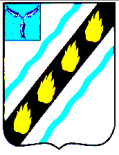 СОВЕТ ДЕПУТАТОВ (третьего созыва) РЕ Ш Е Н И Е	 от 30.06.2015 № 78   передаче муниципального имущества в безвозмездное пользование  МКУ  «Административно-хозяйственный отдел  органов  местного  самоуправления  Советского муниципального района Саратовской области»  Рассмотрев  ходатайство  администрации  Советского  муниципального района,  ходатайство  МКУ  «Административно-хозяйственный  отдел  органов местного  самоуправления  Советского  муниципального  района  Саратовской области»  от  26.05.2015  №  86,  руководствуясь  Федеральным  законом  от 06.10.2003  №  131-ФЗ  «Об  общих  принципах  организации  местного самоуправления  в  Российской  Федерации»,  Положением  «О  порядке управления  и  распоряжения  имуществом,  находящимся  в  собственности Степновского  муниципального  образования  Советского  муниципального района  Саратовской  области»,  утвержденным  решением  Совета  депутатов Степновского  муниципального  образования  Советского  муниципального района Саратовской области от 24.12.2010 № 163 (с изменениями от 04.03.2010   115,  от  18.07.2011  №  201),  Уставом  Степновского  муниципального образования, Совет депутатов РЕШИЛ:   Передать  в  безвозмездное  пользование  МКУ  «Административно- хозяйственный  отдел  органов  местного  самоуправления  Советского муниципального района Саратовской области» сооружение: Стела «Степное», назначение:  нежилое,  лит.  I  адрес  (местонахождение)  объекта:  Саратовская область, Советский район, р.п. Степное, в 30 метрах на северо-восток от «АЗС  51»,  на период с 01.06.2015 года по 31.12.2015 года.  Настоящее  решение  вступает  в  силу  со  дня  его  подписания  и распространяется  на  правоотношения,  возникшие  между  сторонами  с 01.06.2015 года. Глава Степновского муниципального образования    С.В. Табаков 